Teacher Name: Aqsa Kamran  Class: 7       Subject: Mathematics            Date:23-11-18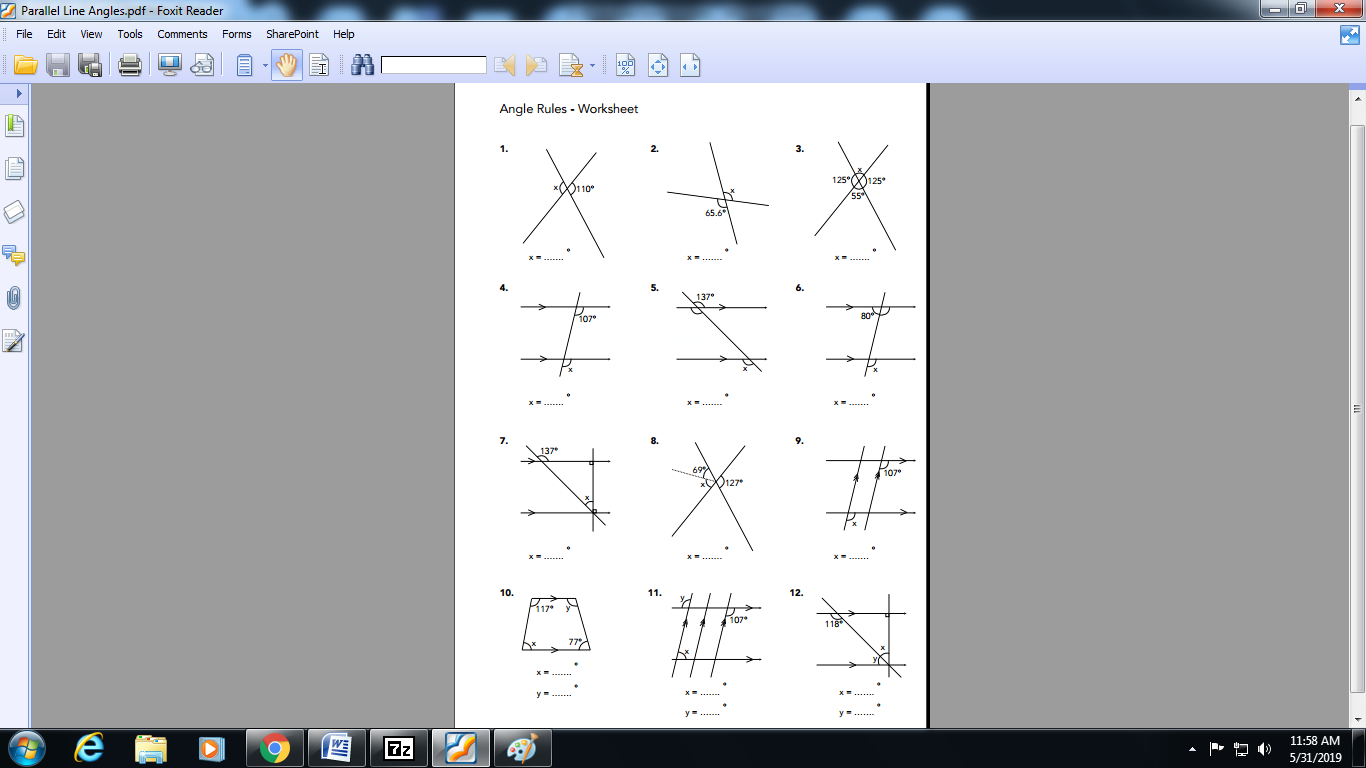 Q.1 Convert the  unit of speed into meter per second.a) 144km/hr                           b)  216km/hr          c)1152km/hrQ.2 Convert the unit of speed into kilometer per hour.a) 15m/s                                  b)30m/s                  c) 20m/sQ.3 A non stop train leaves Lahore at 4:00 p.m. reaches Karachi next day  at 10:00 a.m. The speed of the train was 70 km/hr .Find distance between Karachi and Lahore .____________________________________________________________________________________________________________________________________________________________Q.4 How long will a man take to run ,once, round a circular track of radius 35 m at an average speed of 11m/s?(Take π = 22/7)____________________________________________________________________________________________________________________________________________________________Q.5 A bus travels at an average speed of 15 m/sExpress its average speed in km/hr.________________________________________________________________________Find the time taken by the bus to to travel 750m.________________________________________________________________________If the bus sets off from Stop A at 8:00a.m.,find the arrival time of the bus at Stop B which is 36 km away .________________________________________________________________________________________________________________________________________________Teacher :Ms AQSA                                                       Subject : Mathematics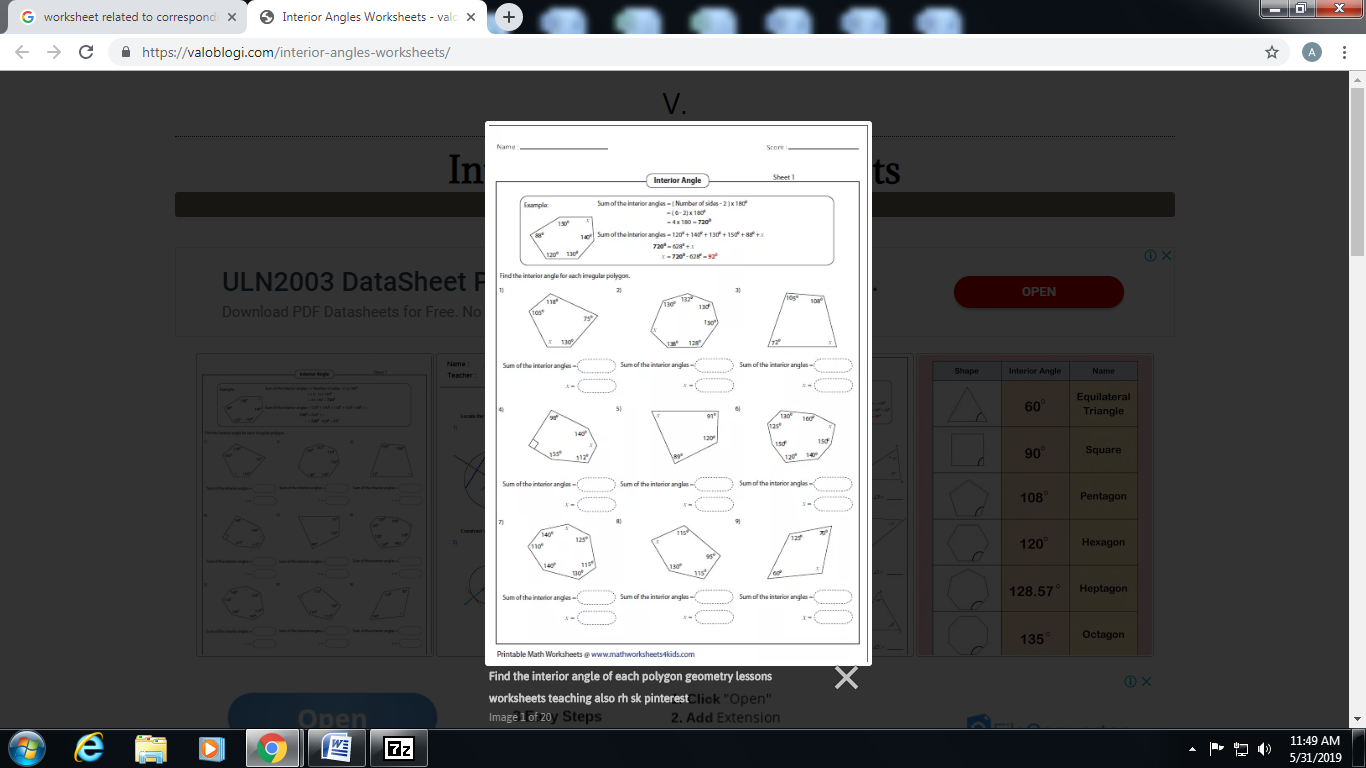 